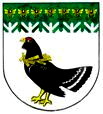 от 24 марта 2022 года № 144О внесении изменений в постановление администрацииот 22 октября 2021 года № 473 «Об организации бесплатного питания обучающихся с ограниченными возможностями здоровьяв муниципальных бюджетных общеобразовательных организациях Мари-Турекского муниципального района»В соответствии с постановлением Правительства Республики Марий Эл от 10 марта 2022 года № 113 «О внесении изменений в постановление Правительства Республики Марий Эл от 19 февраля 2015 г. № 69 
и о признании утратившими силу некоторых постановлений Правительства Республики Марий Эл», администрация Мари-Турекского муниципального района Республики Марий Эл п о с т а н о в л я е т:1. Внести в постановление администрации Мари-Турекского муниципального района от 22 октября 2021 года №473 «Об организации бесплатного питания обучающихся с ограниченными возможностями здоровья в муниципальных бюджетных общеобразовательных организациях Мари-Турекского муниципального района» (далее - Постановление) следующее изменение: 1.1 В абзацах втором и третьем пункта 1 Постановления слова «не ниже 50 рублей» заменить словами «не ниже 63 рублей».2. Действие настоящего постановления распространяется на правоотношения возникшие с 1 марта 2022 года.3. Разместить настоящее постановление на официальном сайте Мари-Турекского муниципального района в информационно-телекоммуникационной сети «Интернет».4. Контроль за исполнением настоящего постановления возложить на заместителя главы администрации Мари-Турекского муниципального района Пехпатрову Г.Н.МАРИЙ ЭЛ РЕСПУБЛИКЫНМАРИЙ ТУРЕК МУНИЦИПАЛЬНЫЙ РАЙОНЫНАДМИНИСТРАЦИЙЖЕАДМИНИСТРАЦИЯМАРИ-ТУРЕКСКОГО МУНИЦИПАЛЬНОГО РАЙОНАРЕСПУБЛИКИ МАРИЙ ЭЛАДМИНИСТРАЦИЯМАРИ-ТУРЕКСКОГО МУНИЦИПАЛЬНОГО РАЙОНАРЕСПУБЛИКИ МАРИЙ ЭЛПУНЧАЛПОСТАНОВЛЕНИЕПОСТАНОВЛЕНИЕГлава администрацииМари-Турекского муниципального районаГлава администрацииМари-Турекского муниципального районаС.Ю.РешетовС.Ю.Решетов